	La exposición tanto a períodos cortos como prolongados a la contaminación juega un papel importante en el ecosistema y en la salud y el bienestar de las personas. En la región fronteriza Mexicali-Imperial, son múltiples las fuentes de contaminación locales. Cada fuente de contaminación emite más de un contaminante, y a su vez, cada contaminante emitido al ambiente tiene el potencial de generar múltiples daños en la salud inclusive desde antes de nacer.Con la finalidad de analizar el impacto que los contaminantes ambientales presentes en Imperial y en Mexicali tienen en la salud, FPK- Environmental Justice Citizen Science Investigations & EconCiencia y Salud A.C. están llevando a cabo un estudio de Medio Ambiente y Salud en la región fronteriza. Realizamos monitoreo de la calidad del aire, análisis de muestras de aire y suelo, secuenciación de ADN y análisis ‘in vivo’ para encontrar la composición química del contaminante y una correlación con los contaminantes locales y la salud de los ciudadanos, así como con las mutaciones del ADN.En los siguientes enlaces, encontrará información sobre radiación ionizante, productos químicos tóxicos y contaminantes del aire en diferentes áreas locales.Estamos iniciando la fase del desarrollo de los mapas de enfermedades por zonas en Mexicali y en el Condado de Imperial para lo cual requerimos su apoyo para recolectar encuestas de historial familiar médico.La siguiente figura muestra un ejemplo del Mapa de Enfermedades por zona en la ciudad de SeaTac, WA. Uno de nuestros objetivos principales es desarrollar el Mapa de Enfermedades en la región Fronteriza: Mexicali-Imperial.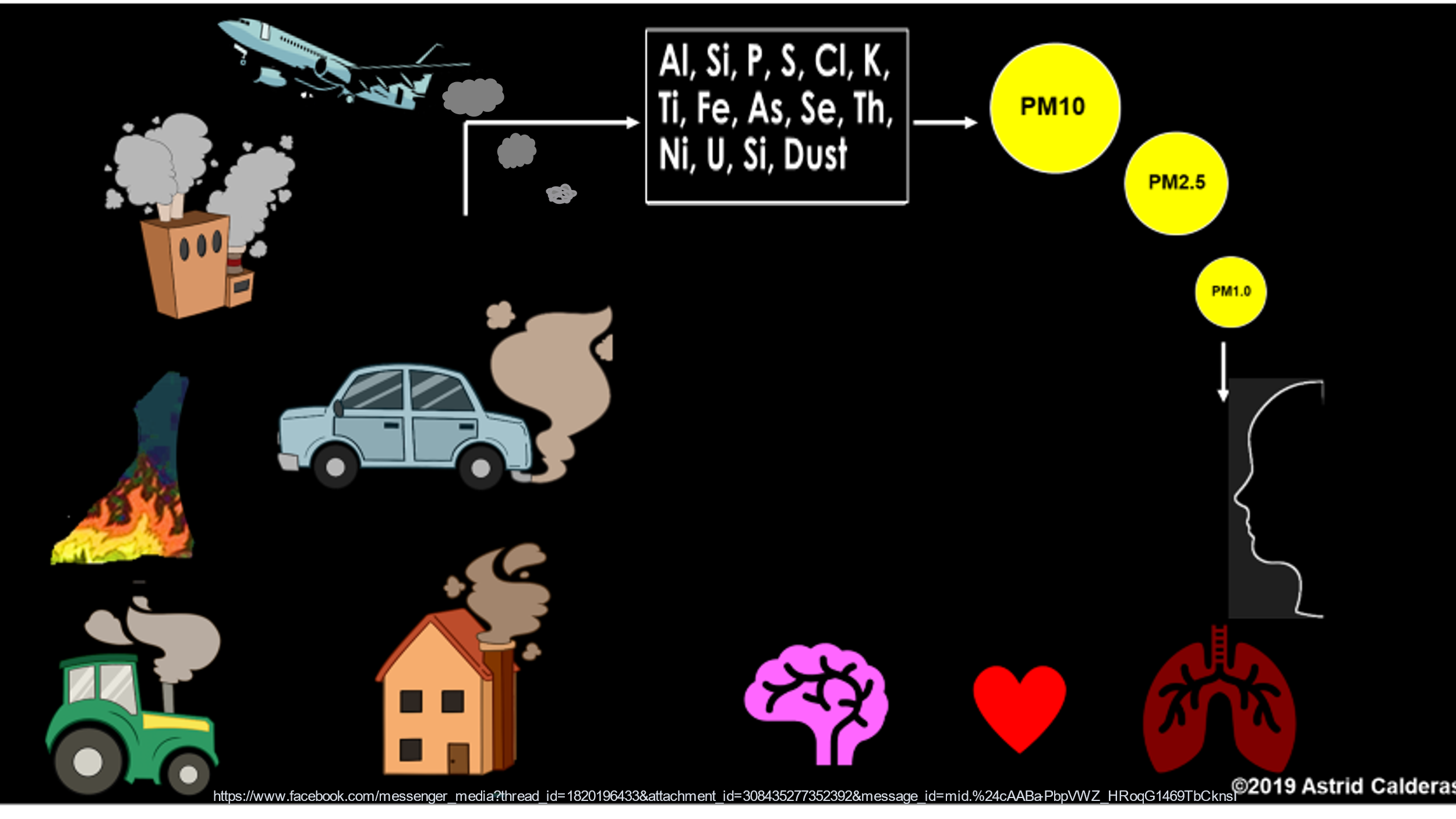 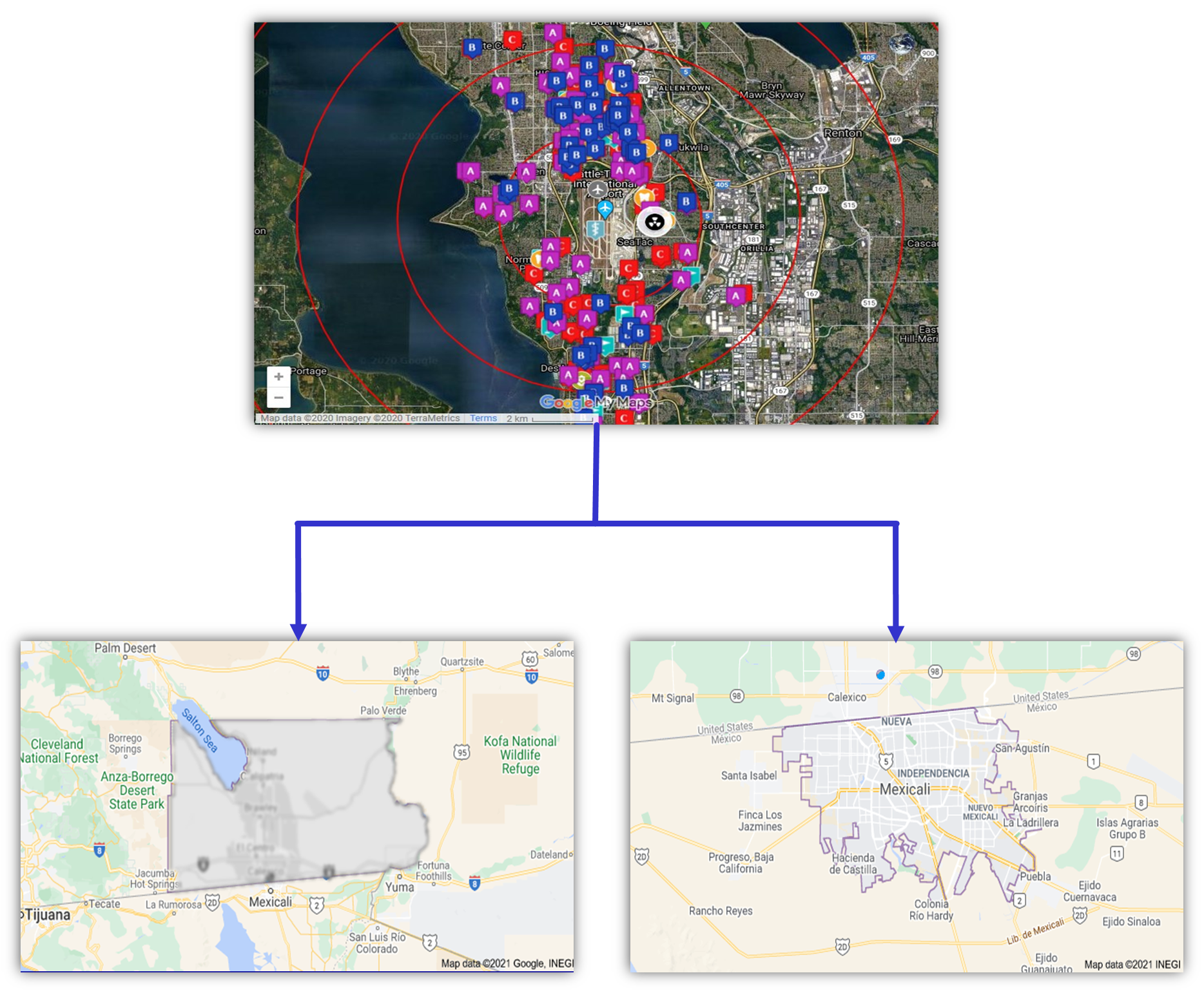 Agradecemos su interés y apoyo para llenar las encuestas de historial de salud familiar. Cualquier duda o comentario estamos a sus órdenes.Dra. Astrid M. Calderas, Directora, Environmental Justice Investigations - EconCiencia y Salud - Flight Pattern Kids - Environmental Health Research Group FPK - Environmental Justice Investigations Econciencia.salud@gmail.com Cuestionario de Historia de Salud Familiar(Participante: Hijo/Hija)Cuestionario de Historia de Salud FamiliarCuestionario de Historia de Salud Familiar(En caso de ser menor de edad el participante, prosiga llenando la información de los (PADRES/TUTORES DEL PARTICIPANTE)Cuestionario de Historia de Salud Familiar(En caso de ser menor de edad el participante, prosiga llenando la información de los PADRES/TUTORES DEL PARTICIPANTE)Cuestionario de Historia de Salud FamiliarContacto: Dra. Astrid M. Calderas; email: Econciencia.salud@gmail.comCuestionario del Sistema Inmunológico Cuerpo - Partes, Sistemas, Acciones, Síntomas, EnfermedadesIndique la inicial del familiar quien ha padecido los siguiente padecimientosP-Participante;  M-Mamá; P-Papá Ha1-Hija 1; Ho1-Hijo1Nombre del Participante- Hijo o Hija:Masculino o femenino:Fecha de Nacimiento:#Tel.:                        Correo-Email:Enfermedades: Tuvo Covid19?Medicamentos:Vacuna COVID?Escolaridad:Año de graduación:1er. Dirección en dónde creciste:Fechas en las que vivió en dirección 1: 2nda. Dirección en dónde creciste: Fechas en las que vivió en dirección 2:3era. Dirección en dónde creciste:Fechas en las que vivió en dirección 3: Dirección actual:Fechas dirección actual:	Enumere todos los nombres de las personas que viven en CasaAbuela Materna: Nombre-	Fecha de Nacimiento-Dirección-Abuela Paterna: Nombre-Fecha de Nacimiento-Dirección-Abuela Materna: Enfermedades-Medicamentos-Abuela Paterna: Enfermedades-Medicamentos-Abuelo Materno: Nombre-Fecha de Nacimiento-Dirección-Abuelo Paterno: Nombre-Fecha de Nacimiento-Dirección-Abuelo Materno:Enfermedades-Medicamentos-Abuelo Paterno: Enfermedades-Medicamentos-Madre: Nombre-Fecha de Nacimiento-Dirección-Padre: Nombre-Fecha de Nacimiento-Dirección-Madre: Enfermedades-Medicamentos-Padre: Enfermedades-Medicamentos-Enumere todos los nombres de las personas que viven en CasaHija 1: Nombre-Fecha de Nacimiento-Dirección-Hija 2: Nombre-Fecha de Nacimiento-Dirección-Hija 1: Enfermedades-Medicamentos-Hija 2: Enfermedades-Medicamentos-Hija 3: Nombre-Fecha de Nacimiento-Dirección-Hija 4: Nombre-Fecha de Nacimiento-Dirección-Hija 3: Enfermedades-Medicamentos-Hija 4: Enfermedades-Medicamentos-Hija 5: Nombre-Fecha de Nacimiento-Dirección-Hija 6: Nombre-Fecha de Nacimiento-Dirección-Hija 5: Enfermedades-Medicamentos-Hija 6: Enfermedades-Medicamentos-Hijo 1: Nombre-Fecha de Nacimiento-Dirección-Hijo 2: Nombre-Fecha de Nacimiento-Dirección-Hijo 1: Enfermedades-Medicamentos-Hijo 2: Enfermedades-Medicamentos-Hijo 3: Nombre-Fecha de Nacimiento-Dirección-Hija 4: Nombre-Fecha de Nacimiento-Dirección-Hijo 3: Enfermedades-Medicamentos-Hija 4: Enfermedades-Medicamentos-Hijo 5: Nombre-Fecha de Nacimiento-Dirección-Hijo 6: Nombre-Fecha de Nacimiento-Dirección-Hijo 5: Enfermedades-Medicamentos-Hijo 6: Enfermedades-Medicamentos-Nieta 1: Nombre-Fecha de Nacimiento-Dirección-Nieta 2: Nombre-Fecha de Nacimiento-Dirección-Nieta 1: Enfermedades-Medicamentos-Nieta 2: Enfermedades-Medicamentos-Nieta 3: Nombre-Fecha de Nacimiento-Dirección-Nieta 4: Nombre-Fecha de Nacimiento-Dirección-Nieta 3: Enfermedades-Medicamentos-Nieta 4: Enfermedades-Medicamentos-Nieta 5: Nombre-Fecha de Nacimiento-Dirección-Nieta 6: Nombre-Fecha de Nacimiento-Dirección-Nieta 5: Enfermedades-Medicamentos-Nieta 6: Enfermedades-Medicamentos-Nieto 1: Nombre-Fecha de Nacimiento-Dirección-Nieto 2: Nombre-Fecha de Nacimiento-Dirección-Nieto 1: Enfermedades-Medicamentos-Nieto 2: Enfermedades-Medicamentos-Nieto 3: Nombre-Fecha de Nacimiento-Dirección-Nieto 4: Nombre-Fecha de Nacimiento-Dirección-Nieto 3: Enfermedades-Medicamentos-Nieto 4: Enfermedades-Medicamentos-Nieto 5: Nombre-Fecha de Nacimiento-Dirección-Nieto 6: Nombre-Fecha de Nacimiento-Dirección-Nieto 5: Enfermedades-Medicamentos-Nieto 6: Enfermedades-Medicamentos-Otra Persona 1: Nombre-Fecha de Nacimiento-Dirección-Otra Persona 2: Nombre-Fecha de Nacimiento-Dirección-Otra Persona 1: Enfermedades-Medicamentos-Otra Persona 2: Enfermedades-Medicamentos-Otra Persona 3: Nombre-Fecha de Nacimiento-Dirección-Otra Persona 4: Nombre-Fecha de Nacimiento-Dirección-Otra Persona 3: Enfermedades-Medicamentos-Otra Persona 4: Enfermedades-Medicamentos-Otra Persona 5: Nombre-Fecha de Nacimiento-Dirección-Otra Persona 6: Nombre-Fecha de Nacimiento-Dirección-Otra Persona 5: Enfermedades-Medicamentos-Otra Persona 6: Enfermedades-Medicamentos-Número total de personas que viven en la casa o en la propiedad –Alguna mujer viviendo en la casa o en la propiedad ha tenido dificultades durante el embarazo o durante el parto? Si la respuesta es sí, enumere las circunstancias–Alguna persona murió mientras vivía en la casa o en la propiedad, si es así, enumere las circunstancias –   Si alguno de sus compañeros de escuela murió, si es así, enumere las circunstancias–En la casa y propiedad donde creció, hubo algún factor ambiental que pueda haber contribuido a las enfermedades de su familia– Por favor, comparta cualquier información que considere pertinente para nuestro estudio–Notas –Alergia
Enfado
Ansiedad
AsmaAutismo
Enfermedades autoinmunes
Defectos de nacimiento
Anemia sanguínea
Presión sanguínea
Cáncer
Fatiga crónicaCabello
COPD
Quistes
Diabetes
Sistema digestivo
(boca, esófago, estómago, intestinos, colon)
Arritmia cardíaca
Enfermedades cardíacas
InflamaciónCannabisEnfermedad del riñon
Infecciones renales
Enfermedad neurológica
(Trastornos del aprendizaje - defecto de nacimiento)
Enfermedad neurológica
(Parkinson, MS, Alzheimer, ALS)
Obesidad (sobrepeso)
Obesidad (bajo peso)
Osteoartritis
Osteoporosis
Dolor
Dolor - Picazón
Convulsiones
Estrés
Suicidio
Tumor (cáncer)
Tumor (no canceroso)ÚlcerasVision
Las heridas no sanaránVacunas:OTRAS: